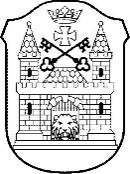 RĪGAS VALDA AVOTIŅA PAMATSKOLA – ATTĪSTĪBAS CENTRSSalaspils iela 14, Rīga, LV-1057, tālrunis 67271125, 67277707, e-pasts rvapsac@riga.lvNOLIKUMSRīgā02.02.2018.								    Nr. PSVAAC-18-3-nosRīgas un Rīgas plānošanas reģiona speciālo izglītības iestāžu audzēkņufoto izstādes – konkursa ,,Nekur nav tik labi kā mājās ” nolikumsVispārīgie jautājumi1. Šis nolikums nosaka kārtību, kādā norisinās Rīgas un Rīgas plānošanas reģiona speciālo izglītības iestāžu audzēkņu foto izstāde – konkurss par tēmu ,,Nekur nav tik labi kā mājās (turpmāk Izstāde - Konkurss).2. Foto izstādes - konkursa mērķis ir: Sagaidot Latvijas simtgadi, aktualizēt speciālo skolu audzēkņu  vidū Latvijas kā māju vērtības apzināšanos. 3. Foto izstādes - Konkursa uzdevums ir izvērtēt audzēkņu ar speciālām vajadzībām prasmi vizualizēt savu pozitīvo pieredzi un pasaules skatījumu, attīstīt praktiskā darba iemaņas fotografēšanā, veidot speciālo izglītības iestāžu pedagogu un audzēkņu sadarbību.4. Foto izstādi – konkursu rīko Rīgas Valda Avotiņa pamatskola - attīstības centrs sadarbībā ar Rīgas domes Izglītības, kultūras un sporta departamenta Sporta un jaunatnes pārvaldi (turpmāk – Pārvalde).5. Izglītības iestāde nodrošina Latvijas Republikas Ministru kabineta noteikumu Nr.1338 “Kārtība, kādā nodrošināma izglītojamo drošība izglītības iestādēs un to organizētajos pasākumos” prasības.II. Konkursa norises vieta un laiks6. Foto izstāde - konkurss  notiek Rīgas Valda Avotiņa pamatskolā – attīstības centrā, Salaspils ielā 14, Rīgā, LV – 1057. 7. Foto izstāde - konkurss notiek Rīgas Valda Avotiņa pamatskolā – attīstības centrā, no 2018. gada 15.oktobra līdz 2018. gada 18.oktobrim.8. Foto izstādes - konkursa ,,Nekur nav tik labi kā mājās” nolikums un informācija par izstādi - konkursu tiek publicēta interneta vietnēs www.intereses.lv un www.rvapsac.lv , www.facebook.com/RVAPAC/III. Konkursa dalībnieki, pieteikumu iesniegšana un dalības nosacījumi9.  Foto izstādē - konkursā piedalās Rīgas pilsētas speciālo izglītības iestāžu un Rīgas plānošanas reģiona speciālo izglītības iestāžu audzēkņi.10. Pieteikuma anketas dalībai foto izstādē - konkursā (pielikums) iesniedz elektroniski Rīgas Valda Avotiņa pamatskolas – attīstības centra izglītības metodiķei Anniņai Arbidānei uz e-pastu annaarbidane@inbox.lv.11. Dalībai foto izstādē - konkursā var pieteikt Rīgas pilsētas speciālo izglītības iestāžu audzēkņus šādās vērtēšanas grupās: 11.1. sākumskola (1.-4.klase), 11.2. pamatskola (5.-9.klase), 11.3. vidusskola un arodklase (10.-12.klase) , 11.4. C līmeņa audzēkņi.12. Foto izstādes - konkursa dalības nosacījumi:12.1. Katrs dalībnieks iesniedz ne vairāk kā 4 fotogrāfijas.12.2. Fotogrāfijas var būt krāsainas vai melnbaltas izdrukātas A4 formātā.12.3. Darba otrajā pusē  jānorāda vārds, uzvārds, vērtēšanas grupa, skola.12.4. Darbi foto izstādei – konkursam jāiesniedz līdz 2018.gada 12.oktobrim  Rīgas Valda Avotiņa pamatskolā – attīstības centrā, pie dežuranta 1.stāvā.13. Kolektīva vadītājam pirms pieteikuma iesniegšanas jāsaņem rakstveida piekrišana no nepilngadīgo kolektīva dalībnieku likumiskajiem pārstāvjiem vai pilngadīgajiem dalībniekiem dalībnieku fotografēšanai vai filmēšanai foto izstādes- konkursa laikā un fotogrāfiju vai audiovizuālā materiāla publiskošanai pēc foto izstādes - konkursa.IV. Vērtēšanas noteikumi14. Foto konkursa dalībnieku sniegumu vērtē Rīgas Valda Avotiņa pamatskolas – attīstības centra administrācijas izveidota un apstiprināta žūrija.15. Foto konkursa  darbi tiek vērtēti 5 punktu sistēmā. Uzvarētājus nosaka pēc iegūto punktu kopskaita. Ar diplomu un balvām tiek apbalvoti 1.-3.vietas ieguvēji katrā vērtēšanas grupā. Visi konkursa dalībnieki saņem atzinības rakstus.16. Vērtēšanas komisijai ir tiesības lemt par diplomu nepiešķiršanu vai vairāku piešķiršanu,  kādā no nominācijām. 17. Vērtēšanas komisijas lēmums ir galīgs un neapstrīdams.V. Foto izstādes - konkursa laureātu apbalvošana/rezultātu paziņošana 18. Foto izstādes - konkursa rezultātu paziņošana notiek  noslēguma pasākumā 2018. gada 18. oktobrī Rīgas Valda Avotiņa pamatskolas – attīstības centra zālē plkst.16.00 .19. Informācija par foto izstādes - konkursa rezultātiem/laureātiem 2018.gada 19.oktobrī tiek publicēta interneta vietnē www.rvapsac.lv un www.facebook.com/RVAPAC/Anniņa Arbidāne, 26069449Direktore                                                                                                     Irīda Jansone  